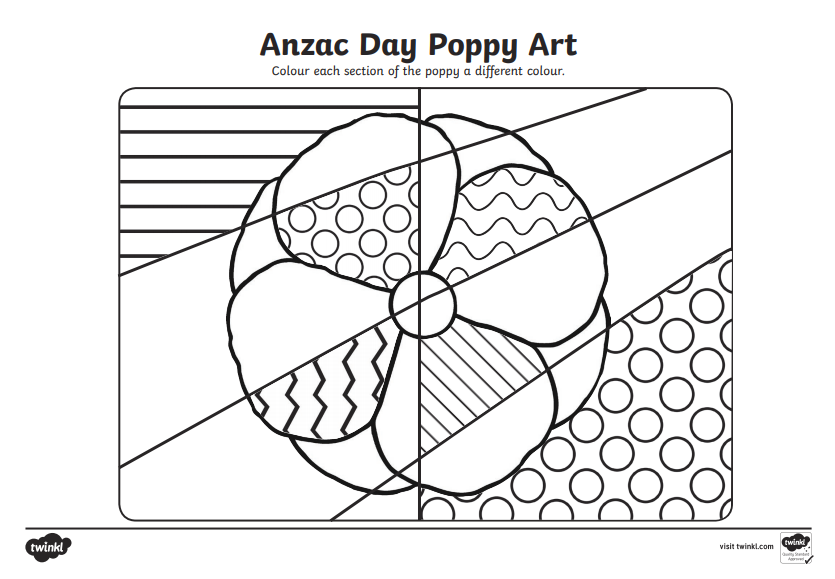 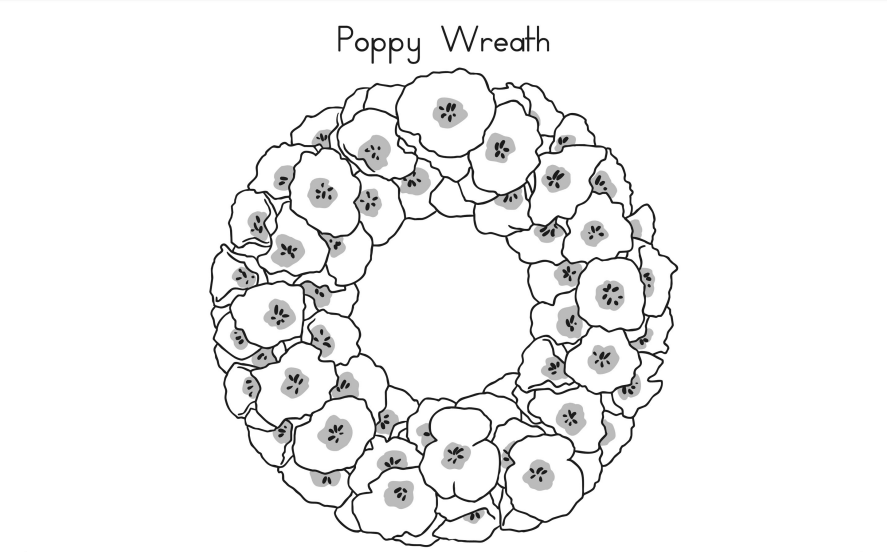 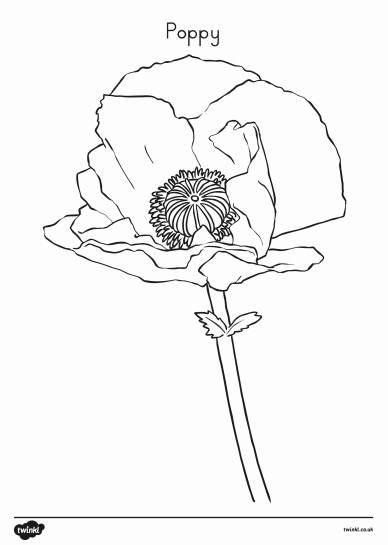 ANZAC Candle Holder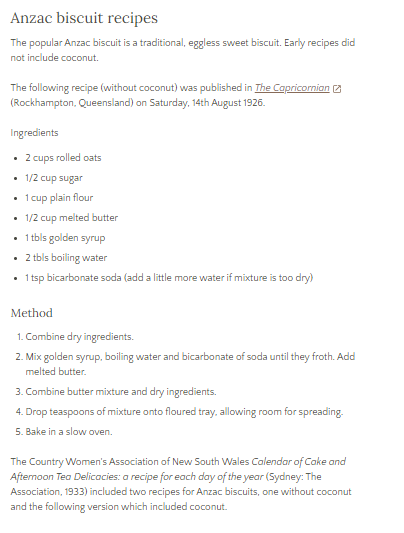 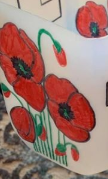 Egg Carton Poppieshttps://www.youtube.com/watch?v=NzW6NFY_UO0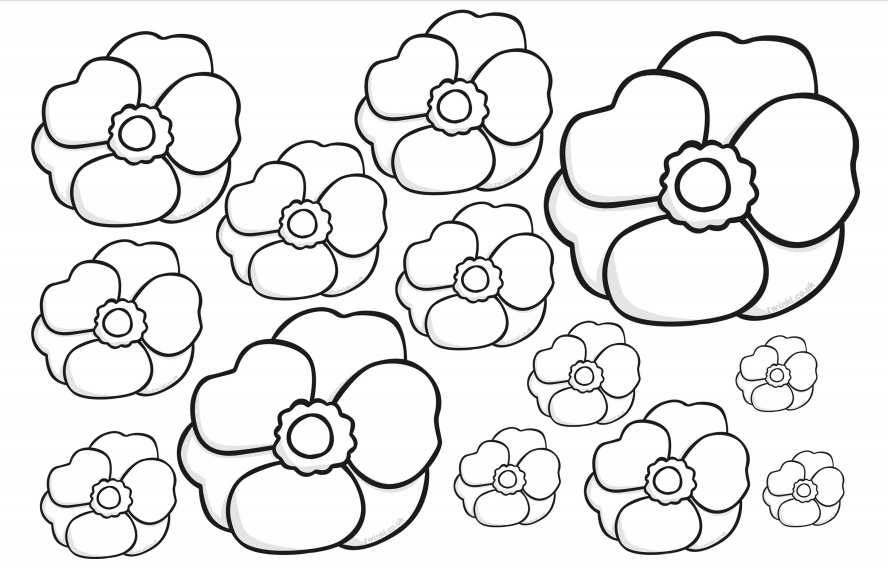 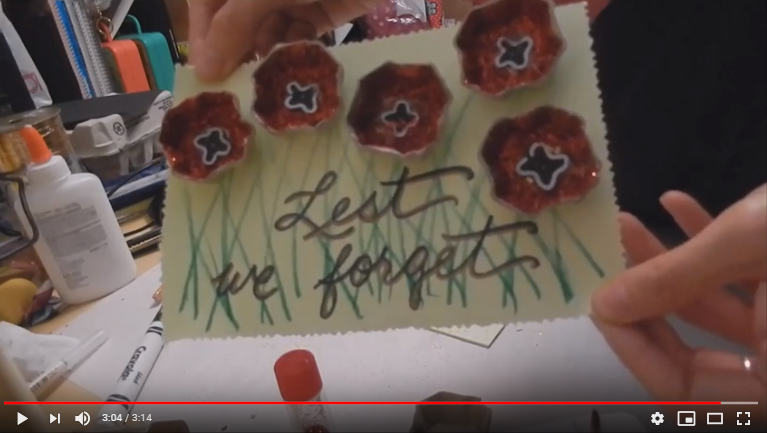 